                                       Проєкт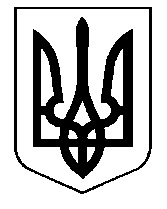 УКРАЇНАКАМ’ЯНСЬКА СІЛЬСЬКА РАДА    БЕРЕГІСЬКОГО  РАЙОНУЗАКАРПАТСЬКОЇ  ОБЛАСТІсесія     скликаннявід          року № с.Кам'янськеПро встановлення ставки туристичного збору на території Кам’янської  сільської ради Відповідно до Податкового кодексу України, cт. 64 Бюджетного кодексу України, Закону України «Про засади державної регуляторної політики у сфері господарської діяльності», враховуючи рекомендації постійної комісії з питань бюджету та регламенту (висновок, протокол №__ від________ ), керуючись п.24 ч.1 ст.26, ч.1 ст.59, ч.1 ст.69 Закону України “Про місцеве самоврядування в Україні”, сільська рада ВИРІШИЛА:1. Встановити з 01.01.2022 року ставку туристичного збору за кожну добу тимчасового розміщення особи у місцях проживання (ночівлі), визначених підпунктом 268.5.1 пункту 268.5 статті 268 Податкового кодексу України у розмірі 0,5 відсотка - для внутрішнього туризму та 4 відсотка - для в’їзного туризму від розміру мінімальної заробітної плати, встановленої законом на 1 січня звітного (податкового) року, для однієї особи за одну добу тимчасового розміщення.2. Визначити елементи туристичного збору згідно з додатком 1 до цього рішення.3. Рішення 3-ої сесії VІІ скликанная Кам′янської сільської ради від 14.07.2020 року №217 « Про затвердження ставки туристичного збору на території Кам′янської сільської ради на 2021 рік» визнати таким, що втратило чинність.4. Дане рішення оприлюднити на офіційному веб-сайті Кам’янської  сільської ради https://kam-rada.gov.ua.	5. Контроль за повнотою та своєчасністю перерахування збору до бюджету Кам′янської сільської територіальної громади здійснюється Головним управлінням ДПС у Закарпатській області.6.  Контроль за виконанням цього рішення покласти на постійну комісію з питань фінансів, бюджету, планування соціально-економічного розвитку, інвестицій та міжнародного співробітництва.    Сільський голова                                              Михайло СТАНИНЕЦЬ	Додаток 1   до рішення   сесії      скликання                                                   Кам’янської сільської ради                                                                     від                         р. № Елементи туристичного збору1.Туристичний збір - це місцевий збір, кошти від якого зараховуються до місцевого бюджету.Внутрішній туризм для цілей розділу XII “Податок на майно” Податкового кодексу України - переміщення в межах території України громадян України та/або осіб, які постійно проживають на території України, в пізнавальних, професійно-ділових чи інших цілях.	В’їзний туризм для цілей розділу XII “Податок на майно” Податкового кодексу України - прибуття на територію України та/або переміщення в межах території України осіб, які постійно не проживають на території України, в пізнавальних, професійно-ділових чи інших цілях. 2. Платники збору	Платниками збору є громадяни України, іноземці, а також особи без громадянства, які прибувають на територію адміністративно-територіальної одиниці, на якій діє рішення  Кам'янської сільської ради про встановлення туристичного збору, та тимчасово розміщуються у місцях проживання (ночівлі), визначених підпунктом 268.5.1 пункту 268.5 статті 268 Податкового кодексу України.3. Ставка збору	Ставка туристичного збору встановлюється за рішенням Кам′янської сільської ради за кожну добу тимчасового розміщення особи у місцях проживання (ночівлі), визначених підпунктом 268.5.1 пункту 268.5 статті 268 Податкового кодексу України, у розмірі 0,5 відсотка - для внутрішнього туризму та 4 відсотка - для в’їзного туризму від розміру мінімальної заробітної плати, встановленої законом на 1 січня звітного (податкового) року, для однієї особи за одну добу тимчасового розміщення. 4. База справляння збору	Базою справляння збору є загальна кількість діб тимчасового розміщення у місцях проживання (ночівлі), визначених підпунктом 268.5.1 пункту 268.5 статті 268 Податкового кодексу України.	5. Податкові агенти та місця проживання (ночівлі)	Згідно рішення Кам'янської сілської ради справляння збору може здійснюватися з тимчасового розміщення у таких місцях проживання (ночівлі), визначених підпунктом 268.5.1 пункту 268.5 статті 268 Податкового кодексу України:	а) готелі, кемпінги, мотелі, гуртожитки для приїжджих, хостели, будинки відпочинку, туристичні бази, гірські притулки, табори для відпочинку, пансіонати та інші заклади готельного типу, санаторно-курортні заклади;	б) житловий будинок, прибудова до житлового будинку, квартира, котедж, кімната, садовий будинок, дачний будинок, будь-які інші об’єкти, що використовуються для тимчасового проживання (ночівлі).	Згідно рішення Кам'янської сілської ради справляння збору може здійснюватися такими податковими агентами, визначеними підпунктом 268.5.2 пункту 268.5 статті 268 Податкового кодексу України:	а) юридичними особами, філіями, відділеннями, іншими відокремленими підрозділами юридичних осіб згідно з підпунктом 268.7.2 пункту 268.7 статті 268 Податкового кодексу України, фізичними особами - підприємцями, які надають послуги з тимчасового розміщення осіб у місцях проживання (ночівлі), визначених підпунктом 268.5.1 пункту 268.5  статті 268 Податкового кодексу України ;	б) квартирно-посередницькими організаціями, які направляють неорганізованих осіб з метою їх тимчасового розміщення у місцях проживання (ночівлі), визначених підпунктом "б" підпункту 268.5.1 пункту 268.5 статті 268 Податкового кодексу України, що належать фізичним особам на праві власності або на праві користування за договором найму;	в) юридичними особами, які уповноважуються Кам'янською сілською радою, справляти збір на умовах договору, укладеного з відповідною радою.	Перелік податкових агентів та інформація про них розміщується та оприлюднюється на офіційному веб- сайті Кам′янської сілської ради.6. Особливості справляння збору	Особливості справляння збору визначаються підпунктами 268.6.1 - 268.6.3 пункту 268.6 статті 268 Податкового кодексу України.7. Порядок сплати збору	Збір сплачується відповідно до пункту 268.7 статті 268 Податкового кодексу України.8. Податковий період	Базовий податковий (звітний) період дорівнює календарному кварталу.Секретар сільської ради                                       Євгенія АНДРЕЛА